  Образовательный центр 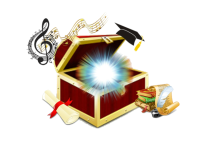 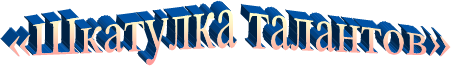 Тестирование для детей дошкольного возраста «Обо всём на свете»(для детей не старше 8 лет)Заполните анкету участника*анкета заполняется только в формате word для верного оформления наградных документов*ФИО участника, возраст_________________________________________________________________________*Полное наименование ОУ___________________________________________________________________________________________________________________________________________________________________________________________*Город/Область/Край____________________________________________________________________________*Научный руководитель__________________________________________________________________________*Email_________________________________________________________________________________________Указать верный ответ1) Назови самый короткий месяц в году…- 1. Май           2. Март           3. Февраль 2) Что наступает после зимы?           1. Лето           2. Весна           3. Зима3) В каком месяце дети идут в школу после самых долгих каникул?           1. в августе           2. в январе           3. в сентябре 4) Укажи лишний предмет в каждом ряду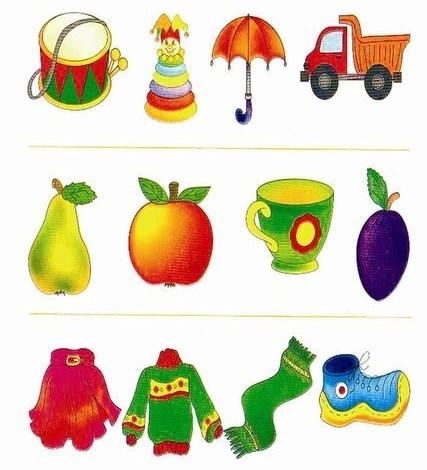 5) Любимые ягоды снегирей - это...?           1. калина           2. рябина           3. черёмуха6) Самое большое животное, живущее на суше – это …?           1. жираф           2. слон           3. лев           4. гиппопотам7) Самая большая ягода – это …?     1. малина     2. арбуз     3. черешня8) Кто на себе свой дом носит?Ответ:___________________________________________________________________ 9) Кому из сказок принадлежали серебряные башмачки?Ответ: ___________________________________________________________________10) Кому из сказок принадлежала хрустальная туфелька?Ответ: ___________________________________________________________________11)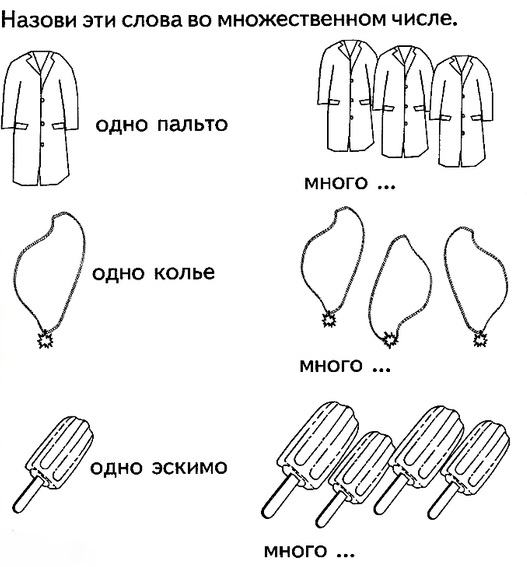   12) Перечисли насекомых, указанных на картинке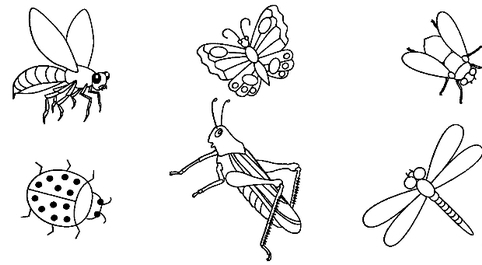 Ответ:____________________________________________________________________________________________________________________________________________________________________________________________________________________________________________________13) Найди в каждом ряду такой же предмет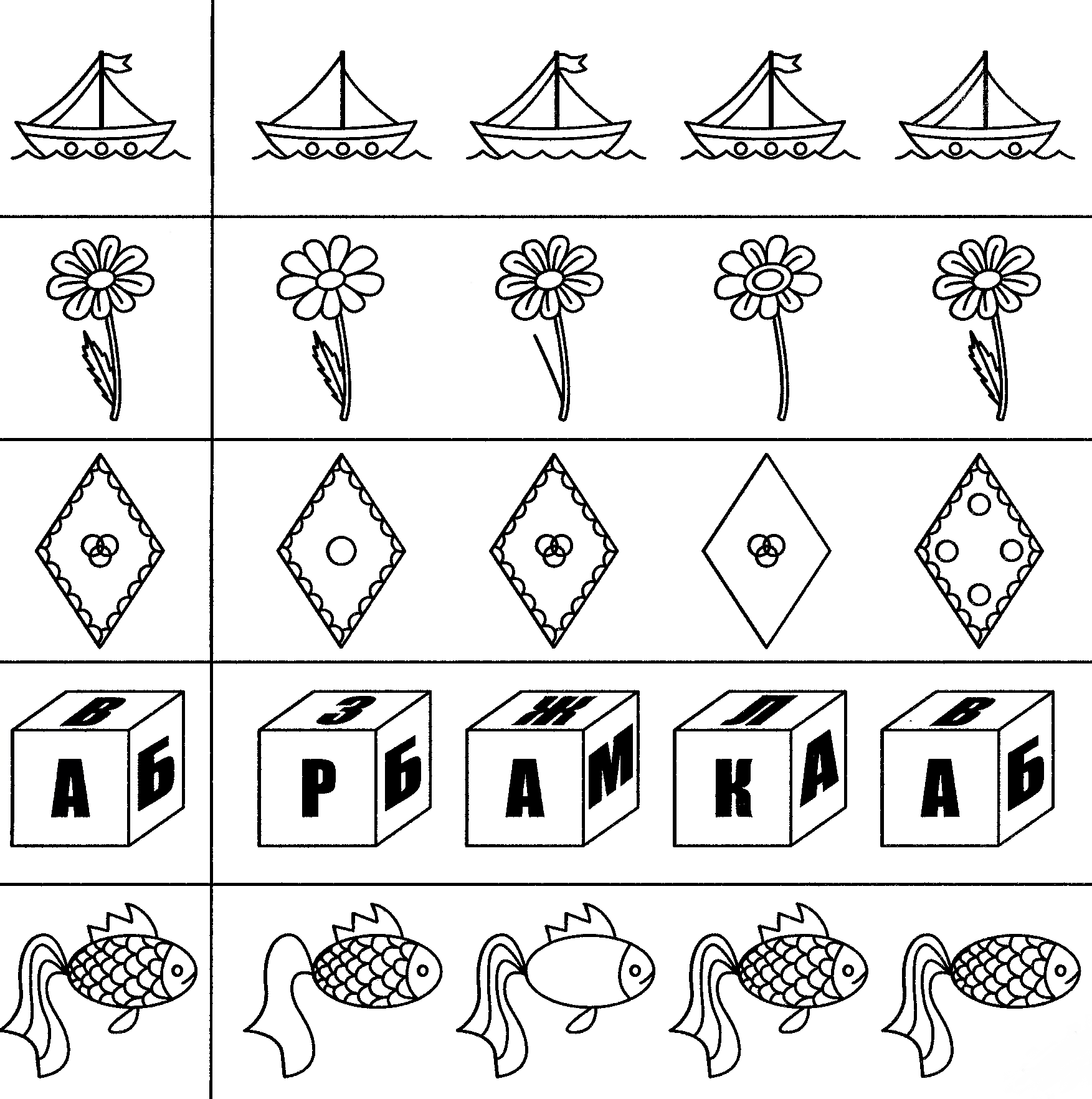 14) 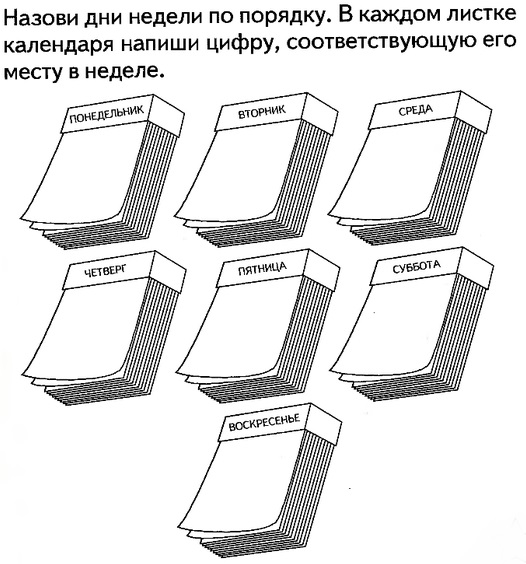 15) Черешни, груши, сливы, яблоки – это что? Ответ: ___________________________________________________________________16) Маленькая корова – это теленок, маленькая собака – это…, маленькая овечка – это…?Ответ: ___________________________________________________________________17) Собака больше похожа на курицу или кошку? Чем? Что у них общего?Ответ:____________________________________________________________________________________________________________________________________________________________________________________________________________________________________________________18) Кто из этих животных бегает быстрее?1. гепард2. леопард3. пантера19) Кто из этих животных питается эвкалиптом?1. панда2. коала3. ленивец20) Отметь в каждом ряду лишний предмет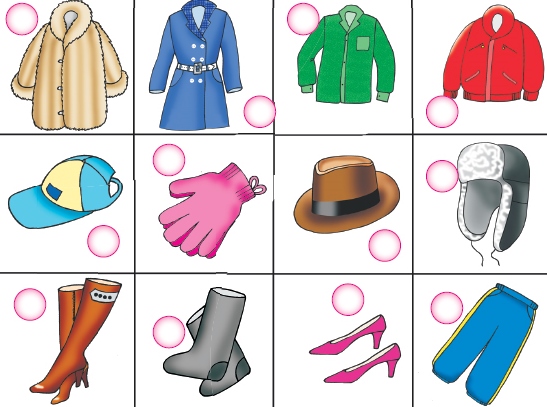 ______________________________________________________________Заполненные анкеты участников, ответы на викторину, конкурсные работы и чеки об оплате присылайте на эл. адрес: shkatulkat@mail.ru Работы принимаются до 1 сентября 2017 г. *Стоимость участия в конкурсе -100 руб.